NAMEAn old-fashioned name, a regular citizen's name, a "New Age" name with a ring of hope and truth to it, a new nickname for the new world…____________________________________________________LOOKPick any number of the following: scrawny, thin-boned, pudgy, overweight, gym rat, well-manicured, perfect skin, shining white teeth, pale skin, fake tan, thick glasses, malnourished, unshaven, sickly, bearded, stunted growth, curved spine, dark shades (for overly-sensitive eyes), growth-hormone-fueled giant, albino…____________________________________________________STATSPick two stats and set them to +1. Pick one stat and set it to -1. The remaining two default to 0.Optional: Choose one stat and raise it by one point. If you choose to do so, you must lower another stat by one point.BONDSIn the Vault, there was no such thing as privacy.  You learned to hide your feelings for the good of the group. Leaving that claustrophobic life means all kinds of passions and feelings can run unbridled for the first time. Choose up to four Bonds from the list below, and decide which character each applies to:☐ I've secretly desired _____________ for a long time, but I was never brave enough to act on it while in the Vault.☐ I can't stand _____________; I despise every little thing about them. Leaving the Vault means that for the first time I can truly push them away.☐ ____________ and I managed to share a rare private, intimate moment while in the Vault, and kept it secret, too: a nearly unthinkable accomplishment.☐ I once had a glimpse of ____________'s innermost self, and I believe their secret heart harbours some truly twisted impulses. I would never follow this person.☐ I believe ____________ is a noble heart, and the most likely of all of us to maintain their humanity. I will lean on them when hard choices come my way.☐ ____________ is a soft soul, far more vulnerable than they let on. I will do everything I can to look after them and guard them from the dangers ahead. Count up the Bonds you have with each other character and write down that number as your Hx with them.VAULT DWELLERYour group has emerged from The Vault and you’re exploring the post-apocalyptic world for the first time. You lived 50 years – or your entire life - underground, shut off from the outside world, wondering what was happening Outside. One day, the Vault opens. You taste the wind and see the sky. Having no information on how the world has changed, you are ill-equipped and unprepared to deal with what you’re bound to encounter. What will you discover when the Vault door opens? What new world awaits your sheltered eyes and unguarded brain?EXPERIENCE◯ ◯ ◯ ◯ ◯↦  IMPROVEMENTWhenever you roll a highlighted stat, and whenever you reset your Hx with a character, mark an experience circle above. When you mark the 5th one, improve, then erase all experience marks. Each time you improve, choose one of the options below. Check it off; you can't choose it again.☐ +1 to any stat (max +2)	☐ take a move from any playbook *☐ +1 to any stat (max +2)	☐ take a move from any playbook *☐ Recover an item or resource you desperately need from the Vault* If you take a move from another playbook, you may later choose to become that PC class (see below). This represents the fact that you’re continually learning to emulate, and eventually changing into, a person more suited to life above ground.Starting with your 6th, the following improvements are available:☐ +1 to any stat (max +3)	☐ retire to safety☐ advance any 3 basic moves	☐ create an additional PC☐ advance the other 4 basic moves	☐ change your PC classSEXIf your character has sex with another Vault-dweller , you both open up in a way you were never able to in the Vault. Ask them any one question about (choose one): ...what they have experienced since leaving the Vault . ...how they have changed since emerging from the Vault . ...their hopes and dreams for the future . Afterwards, write a new Bond with that character.  Take +1 Hx with them, and they get +1 Hx with you.If your character has sex with someone from the Outside, you get a new insight into the new world and how it works. Ask them one question about the history of the world as they know it. They will tell you a tale, as best they're able.PERSONAL STUFFOne valuable/practical item: weapon, tool, electronic device, etc:____________________________________________________Choose one of the following:☐ This item symbolizes my loss: it reminds me of my sorrow for what is gone from this world forever. (What loss do you mourn most?)☐ This item symbolizes my hope: it is a token of what I seek to find or rebuild in this brave new world, what I hope the world will hold for future generations. (What is your greatest hope?)☐ This item symbolizes my fear: it is my preparation against what frightens me most about the collapse of civilization. (What is it you fear most?)One item of great sentimental or historical value: ____________________________________________________Choose one of the following:☐ This item symbolizes my loss: it reminds me of my sorrow for what is gone from this world forever. (What loss do you mourn most?)☐ This item symbolizes my hope: it is a token of what I seek to find or rebuild in this brave new world, what I hope the world will hold for future generations. (What is your greatest hope?)☐ This item symbolizes my fear: it is my preparation against what frightens me most about the collapse of civilization. (What is it you fear most?)HX	WITH WHOMBASIC MOVES - ADVANCEDCheck your basic moves below when they advance.  Advanced moves give you special results on a roll of 12+.☐ Act under fire☐ Seize by force☐ Go aggro☐ Seduce or manipulate☐ Read sitch☐ Read person☐ Open your brainCLASS MOVESList your class moves below when you pick them:☐ __________________________________________________playbook: 
☐ __________________________________________________playbook: NOTESList any important notes, people, places, ideas or questions:____________________________________________________________________________________________________________________________________________________________________________________________________________________________________________________________________________________________________________________________________________________________________________________________________________________________________________________________________________________________________________________________________________________________________________________________________________________________________________________________________________________________________________________________________________________________________________________________________________STATSCOOL  ◯
● Act under fireHARD  ◯
● Seize by force ● Go aggroHOT  ◯
● Seduce or manipulateSHARP  ◯
● Read a sitch ● Read a personWEIRD  ◯
● Open your brain GEAR____________________________________________________________________________________________________________________________________________________________________________________________________________________________________________________________________________________________________________________________________________________________________________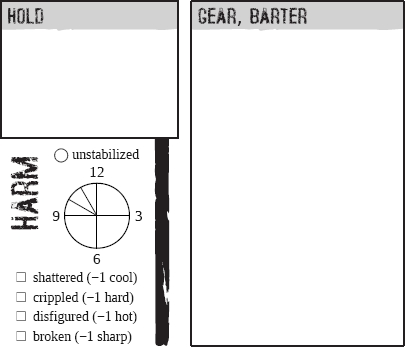 a v0.1 character playbook forAPOCALYPSE WORLD:EMERGENCE